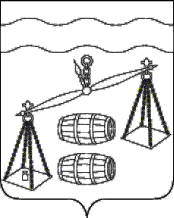 Администрация  сельского поселения"Деревня Глазково"Сухиничский район Калужская областьПОСТАНОВЛЕНИЕ   от 01.03.2024 года			                               		         № 11         	В соответствии с постановлением администрации сельского поселения «Деревня Глазково» от 03.08.2020 № 32 «Об утверждении Порядка принятия решения о разработке муниципальных программ сельского поселения «Деревня Глазково», их формирования, реализации и проведения оценки эффективности реализации», руководствуясь Уставом сельского поселения «Деревня Глазково», администрация СП «Деревня Глазково»ПОСТАНОВЛЯЕТ:Внести в постановление администрации сельского поселения «Деревня Глазково» от 17.09.2019 №28 "Об утверждении муниципальной программы  «Обеспечение пожарной безопасности на территории сельского поселения "Деревня Глазково" на 2020-2026 годы" (далее - постановление) следующие изменения: 	1.1. В паспорте программы Объемы и источники финансирования Программы строку " в 2024 году - 57 тыс.рублей" заменить на "в 2024 году - 70,7 тыс.руб."; строку " в 2025 году - 54 тыс.рублей" заменить на "в 2025 году - 70,7 тыс.руб."; строку " в 2026 году - 58 тыс.рублей" заменить на "в 2026 году - 70,7 тыс.руб.".	1.2. В таблице раздела 6 Программы "Объемы финансирования" 2024, 2025, 2026 изложить в новой редакции согласно приложению №1 к настоящему постановлению.	2. Настоящее постановление распространяется на правоотношения, возникшие с 01.01.2024 года.3. Контроль за исполнением настоящего постановления оставляю за собой.    Глава  администрации сельского    поселения «Деревня Глазково»                                               Н. И. Иванцова  Приложение №1к постановлению № 11от 01.03.2024г.О внесении изменений в постановление администрации СП «Деревня Глазково» от 17.09.2019 №28 "Об утверждении муниципальной программы «Обеспечение пожарной безопасности на территории сельского поселения "Деревня Глазково" на 2020-2026 годы» Наименованиепрограммы, основного мероприятияНаименованиеглавного распорядителя средств бюджета поселения              Объемы финансирования (тыс.руб.)              Объемы финансирования (тыс.руб.)              Объемы финансирования (тыс.руб.)              Объемы финансирования (тыс.руб.)              Объемы финансирования (тыс.руб.)              Объемы финансирования (тыс.руб.)              Объемы финансирования (тыс.руб.)              Объемы финансирования (тыс.руб.)Наименованиепрограммы, основного мероприятияНаименованиеглавного распорядителя средств бюджета поселенияИсточникифинансиро-вания2020202120222023202420252026всегоМатериально-техническое обеспечение добровольных пожарных командАдминистрацияСП БюджетСП 1841824,84,84,856,4Устройство минерализованных полос в местах, вызывающих распространение огняАдминистрацияСП БюджетСП 5550505050165Содержание противопожарных водных источниковАдминистрацияСП БюджетСП 101010030Мероприятия в области обеспечения пожарной безопасности (в т.ч. обеспечение первичных мер пожарной безопасности)АдминистрацияСП БюджетСП 27352417,115,815,815,8150,5ВСЕГО по программеВСЕГО по программеБюджетСП 60545719,170,770,770,7402,2